   All meals are served with choice of 1% white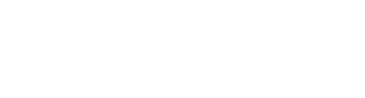 Or FF chocolate milk.